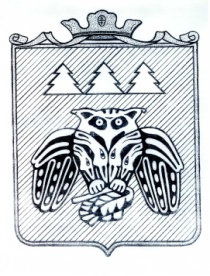 ПОСТАНОВЛЕНИЕадминистрации муниципального образованиямуниципального района «Сыктывдинский»«Сыктывдiн» муниципальнöй районынмуниципальнöй  юкöнса администрациялöн ШУÖМот 3 июня 2015 года                                                                                                         № 6/909                                                       О внесении изменений и дополненийв приложение к постановлениюадминистрации МО МР «Сыктывдинский»от 10 декабря 2014 года №12/2476«Об утверждении муниципальной программы муниципального образования муниципального района «Сыктывдинский»«Развитие культуры, физической культуры и спорта в МО МР «Сыктывдинский» (2015-2020 гг.)»          Руководствуясь статьёй 179 Бюджетного кодекса Российской Федерации, распоряжением Правительства Республики Коми от 27 мая 2013 года №194-р «Внедрение унифицированной процедуры стратегического управления развитием муниципальных образований в Республике Коми», постановлением администрации муниципального образования муниципального района «Сыктывдинский» от 23 декабря 2013 года №12/3176 «О муниципальных программах муниципального образования муниципального района «Сыктывдинский», администрация муниципального района «Сыктывдинский»ПОСТАНОВЛЯЕТ:      1. Внести в приложение к постановлению администрации МО МР «Сыктывдинский»от 10 декабря 2014 года №12/2476 «Об утверждении муниципальной программы муниципального образования муниципального района «Сыктывдинский» «Развитие культуры, физической культуры и спорта в МО МР «Сыктывдинский» (2015-2020 гг.)»изменения согласно приложению.     2. Контроль за исполнением настоящего постановления возложить на первого заместителя руководителя администрации муниципального района (К.М. Баранов).    3.Настоящее постановление  вступает в силу со дня его официального опубликования.Руководитель администрациимуниципального района                                                                                       О.А.ЛажаневПриложение к постановлению                                                                              администрации МО МР «Сыктывдинский»                                                                             от 3 июня 2015 года № 6/909Измененияв приложение к постановлению администрации МО МР «Сыктывдинский»от 10 декабря 2014 года №12/2476 «Об утверждении муниципальной программы муниципального образования муниципального района «Сыктывдинский»«Развитие культуры, физической культуры и спорта в МО МР «Сыктывдинский» (2015-2020 гг.)        1.В паспорте муниципальной программы МО МР «Сыктывдинский» «Развитие культуры, физической культуры и спорта в МО МР «Сыктывдинский» (2015-2020гг.)» в графе «Объёмы финансирования программы» и разделе 8 «Ресурсное обеспечение программы»:-в строке «Прогнозный объём финансирования Программы на 2015-2017 годы» число «322 369 000,0» заменить число  «323 134 700,0»;- в строке «за счёт средств бюджета МО МР «Сыктывдинский» число «306 998 600,0» заменить числом «307 048 600,0»;- в строке «за счёт средств республиканского бюджета» число «15 370 400,0» заменить числом «15 828 200,0»;- в строке «за счёт средств федерального бюджета» число «0» заменить числом «257 900,0»;- в строке «за счёт средств бюджета МО МР «Сыктывдинский» 2015 год» число «111 654 400,0» заменить числом  «111 704 400,0»;- в строке «за счёт средств республиканского бюджета РК 2015 год» число «283 200,0» заменить числом «741 000,0»;- в строке «за счёт средств федерального бюджета 2015 год» число «0» заменить числом «257 900,0».       2. В паспорте подпрограммы «Развитие культуры в МО МР «Сыктывдинский» в графе «Объёмы финансирования программы», раздел 7 «Ресурсное обеспечение Подпрограммы»:-в строке «Прогнозный объём финансирования Подпрограммы на 2015-2017 годы» число «299 988 263,0» заменить числом «300 753 963,0»;- в строке «за счёт средств бюджета МО МР «Сыктывдинский» число «294 592 863,0» заменить числом «294 642 863,0»;- в строке «за счёт средств республиканского бюджета» число «5 395 400,0» заменить числом «5 853 200,0»;- в строке «за счёт средств федерального бюджета» число «0» заменить числом «257 900,0»;- в строке «Объём финансирования по годам составляет»: «за счёт средств бюджета МО МР «Сыктывдинский» 2015 год» число «107 587 486,0» заменить числом  «108 353 186,0»;«за счёт средств республиканского бюджета РК 2015 год» число «283 200,0» заменить числом  «741 000,0»;«за счёт средств федерального бюджета 2015 год» число «0» заменить числом «257 900,0».        3.В таблице 1 «Сведения о показателях (индикаторах) муниципальной программы МО МР «Сыктывдинский» «Развитие культуры, физкультуры и спорта в МО МР «Сыктывдинский» (2015-2020 гг.)» и их значениях»:-в строке 5 «количество учреждений сферы культуры, получивших обновление материально-технического оснащения в рамках Программы от общего количества учреждений сферы культуры» графа 6 «2015г.» число «10» заменить числом  «6»;-в строке 16 «соотношение средней заработной платы работников муниципальных учреждений культуры МО МР «Сыктывдинский» и средней заработной платы в Республике Коми» графа 6 «2015г.» число «62,1» заменить числом «54,7».        4. В таблице 4 «Прогноз сводных показателей муниципальных заданий на оказание муниципальных услуг (работ) муниципальными учреждениями по муниципальной программе «Развитие культуры, физкультуры и спорта в МО МР «Сыктывдинский» (2015-2020гг.)»:            -раздел 1.06 «Оказание муниципальных услуг (выполнение работ) библиотеками» графа 6 «2015г.» число «16 587 469,» заменить числом «16 487 496,0»;- раздел 2.01 в строке «Организация досуга жителей на базе культурно-досуговых учреждений» (МБУК «СЦКС») графа 6 «2015г.» число «33 170 349,0» заменить числом «32 989 349,0»; в строке «Предоставление организационных, информационных, методических и иных услуг культурно-досуговым учреждениям» (МБУК «СЦСР») число «5 976 147,0» заменить  числом «5 776 147,0»; в строке «Развитие местного народного художественного творчества и прикладных народных промыслов» (МБУК «СДНР «Зарань»)  число «10 053 455,0» заменить числом «9 753 455,0»;- раздел 2.03 в строке «Организация предоставления дополнительного образования детей» (МБОУДОД «ДШИ с.Выльгорт) число «8 500 453,0» заменить числом «8 431 453,0».                5. В таблице 5 «Ресурсное обеспечение реализации муниципальной программы за счёт средств муниципального бюджета муниципального образования «Сыктывдинский» (с учётом средств межбюджетных трансфертов)» графы «расходы 2015г.»:- в строке 1  число «11 654 400,0» заменить числом «111 704 400,0»:- в строке 2  число «107 304 286,0» заменить на «107 354 286,0»;- в строке 5  число «300 000,0» заменить числом «600 000,0»;             - в строке 6 число «100 000,0» заменить числом «241 600,0»;- в строке 7 число «195 600,0» заменить числом «97 800,0»;- в строке 10 число «87 600,0» заменить числом «43 800,0»;- в строке 12 число «80 682 785,0» заменить числом «80 182 785,0»;- в строке 13 число «58 214 523,0» заменить числом «57 533 523,0»;- в строке 14 число «22 148 262,0» заменить числом «22 079 262,0»- задачу 2 «Формирование благоприятных условий реализации, воспроизводства и развития творческого потенциала населения МО МР «Сыктывдинский»  дополнить Основным мероприятием 2.5 «Государственная поддержка муниципальных учреждений культуры» в графе расходы 2015г. включить число «0».                  6. Таблицу 6 изложить  в  редакции согласно приложению.Приложение к изменениям в приложение к постановлению администрации МО МР «Сыктывдинский» от 10 декабря 2014 года №12/2476 «Об утверждении муниципальной программы МО МР «Сыктывдинский»«Развитие культуры, физической культуры и спорта в МО МР «Сыктывдинский»(2015-2020 гг.)»Приложение к изменениям в приложение к постановлению администрации МО МР «Сыктывдинский» от 10 декабря 2014 года №12/2476 «Об утверждении муниципальной программы МО МР «Сыктывдинский»«Развитие культуры, физической культуры и спорта в МО МР «Сыктывдинский»(2015-2020 гг.)»Приложение к изменениям в приложение к постановлению администрации МО МР «Сыктывдинский» от 10 декабря 2014 года №12/2476 «Об утверждении муниципальной программы МО МР «Сыктывдинский»«Развитие культуры, физической культуры и спорта в МО МР «Сыктывдинский»(2015-2020 гг.)»Приложение к изменениям в приложение к постановлению администрации МО МР «Сыктывдинский» от 10 декабря 2014 года №12/2476 «Об утверждении муниципальной программы МО МР «Сыктывдинский»«Развитие культуры, физической культуры и спорта в МО МР «Сыктывдинский»(2015-2020 гг.)»Приложение к изменениям в приложение к постановлению администрации МО МР «Сыктывдинский» от 10 декабря 2014 года №12/2476 «Об утверждении муниципальной программы МО МР «Сыктывдинский»«Развитие культуры, физической культуры и спорта в МО МР «Сыктывдинский»(2015-2020 гг.)»Приложение к изменениям в приложение к постановлению администрации МО МР «Сыктывдинский» от 10 декабря 2014 года №12/2476 «Об утверждении муниципальной программы МО МР «Сыктывдинский»«Развитие культуры, физической культуры и спорта в МО МР «Сыктывдинский»(2015-2020 гг.)»Приложение к изменениям в приложение к постановлению администрации МО МР «Сыктывдинский» от 10 декабря 2014 года №12/2476 «Об утверждении муниципальной программы МО МР «Сыктывдинский»«Развитие культуры, физической культуры и спорта в МО МР «Сыктывдинский»(2015-2020 гг.)»Таблица 6Ресурсное обеспечение и прогнозная (справочная) оценка расходов местного бюджета, республиканского бюджета Республики Коми (с учетом средств федерального бюджета), бюджетов государственных внебюджетных фондов Республики Коми и юридических лиц на реализацию целей муниципальной программы муниципального образования МО МР «Сыктывдинский» «Развитие культуры, физкультуры и спорта в МО МР «Сыктывдинский» (2015-2020г.г.) "Ресурсное обеспечение и прогнозная (справочная) оценка расходов местного бюджета, республиканского бюджета Республики Коми (с учетом средств федерального бюджета), бюджетов государственных внебюджетных фондов Республики Коми и юридических лиц на реализацию целей муниципальной программы муниципального образования МО МР «Сыктывдинский» «Развитие культуры, физкультуры и спорта в МО МР «Сыктывдинский» (2015-2020г.г.) "Ресурсное обеспечение и прогнозная (справочная) оценка расходов местного бюджета, республиканского бюджета Республики Коми (с учетом средств федерального бюджета), бюджетов государственных внебюджетных фондов Республики Коми и юридических лиц на реализацию целей муниципальной программы муниципального образования МО МР «Сыктывдинский» «Развитие культуры, физкультуры и спорта в МО МР «Сыктывдинский» (2015-2020г.г.) "Ресурсное обеспечение и прогнозная (справочная) оценка расходов местного бюджета, республиканского бюджета Республики Коми (с учетом средств федерального бюджета), бюджетов государственных внебюджетных фондов Республики Коми и юридических лиц на реализацию целей муниципальной программы муниципального образования МО МР «Сыктывдинский» «Развитие культуры, физкультуры и спорта в МО МР «Сыктывдинский» (2015-2020г.г.) "Ресурсное обеспечение и прогнозная (справочная) оценка расходов местного бюджета, республиканского бюджета Республики Коми (с учетом средств федерального бюджета), бюджетов государственных внебюджетных фондов Республики Коми и юридических лиц на реализацию целей муниципальной программы муниципального образования МО МР «Сыктывдинский» «Развитие культуры, физкультуры и спорта в МО МР «Сыктывдинский» (2015-2020г.г.) "Ресурсное обеспечение и прогнозная (справочная) оценка расходов местного бюджета, республиканского бюджета Республики Коми (с учетом средств федерального бюджета), бюджетов государственных внебюджетных фондов Республики Коми и юридических лиц на реализацию целей муниципальной программы муниципального образования МО МР «Сыктывдинский» «Развитие культуры, физкультуры и спорта в МО МР «Сыктывдинский» (2015-2020г.г.) "Ресурсное обеспечение и прогнозная (справочная) оценка расходов местного бюджета, республиканского бюджета Республики Коми (с учетом средств федерального бюджета), бюджетов государственных внебюджетных фондов Республики Коми и юридических лиц на реализацию целей муниципальной программы муниципального образования МО МР «Сыктывдинский» «Развитие культуры, физкультуры и спорта в МО МР «Сыктывдинский» (2015-2020г.г.) "СтатусНаименование муниципальной программы, подпрограммы муниципальной программы, ведомственной целевой программы, основного мероприятияИсточник финансирования Оценка расходов 
(руб.), годыОценка расходов 
(руб.), годыОценка расходов 
(руб.), годыСтатусНаименование муниципальной программы, подпрограммы муниципальной программы, ведомственной целевой программы, основного мероприятияИсточник финансирования 2015201620171Программа«Развитие культуры, физкультуры и спорта   в МО МР «Сыктывдинский» (2015-2020г.г.) »всего112 703 300,0108 660 900,0101 770 500,01Программа«Развитие культуры, физкультуры и спорта   в МО МР «Сыктывдинский» (2015-2020г.г.) »местные бюджеты*111 704 400,0107 104 800,088 239 400,01Программа«Развитие культуры, физкультуры и спорта   в МО МР «Сыктывдинский» (2015-2020г.г.) »республиканский бюджет Республики Коми,741 000,01 556 100,013 531 100,01Программа«Развитие культуры, физкультуры и спорта   в МО МР «Сыктывдинский» (2015-2020г.г.) »из них за счет средств:федерального бюджета257 900,000,00,01Программа«Развитие культуры, физкультуры и спорта   в МО МР «Сыктывдинский» (2015-2020г.г.) »государственные внебюджетные фонды 1Программа«Развитие культуры, физкультуры и спорта   в МО МР «Сыктывдинский» (2015-2020г.г.) »юридические лица**1Программа«Развитие культуры, физкультуры и спорта   в МО МР «Сыктывдинский» (2015-2020г.г.) »средства от приносящей доход деятельности1Программа«Развитие культуры, физкультуры и спорта   в МО МР «Сыктывдинский» (2015-2020г.г.) »внебюджетные средства2Подпрограмма«Развитие культуры  в МО МР «Сыктывдинский» (2015-2020г.г.) »всего108 353 186,0104 510 369,087 890 408,02Подпрограмма«Развитие культуры  в МО МР «Сыктывдинский» (2015-2020г.г.) »местные бюджеты*107 354 286,0102 954 269,084 334 308,02Подпрограмма«Развитие культуры  в МО МР «Сыктывдинский» (2015-2020г.г.) »республиканский бюджет Республики Коми741 000,01 556 100,03 556 100,02Подпрограмма«Развитие культуры  в МО МР «Сыктывдинский» (2015-2020г.г.) »из них за счет средствфедерального бюджета257 900,00,00,02Подпрограмма«Развитие культуры  в МО МР «Сыктывдинский» (2015-2020г.г.) »государственные внебюджетные фонды 2Подпрограмма«Развитие культуры  в МО МР «Сыктывдинский» (2015-2020г.г.) »юридические лица**2Подпрограмма«Развитие культуры  в МО МР «Сыктывдинский» (2015-2020г.г.) »средства от приносящей доход деятельности2Подпрограмма«Развитие культуры  в МО МР «Сыктывдинский» (2015-2020г.г.) »внебюджетные средства3Задача 1Обеспечение доступности объектов сферы культуры, сохранение и актуализация культурного наследиявсего23 396 381,022 653 113,021 440 697,03Задача 1Обеспечение доступности объектов сферы культуры, сохранение и актуализация культурного наследияместные бюджеты*22 647 481,021 097 013,017 884 597,03Задача 1Обеспечение доступности объектов сферы культуры, сохранение и актуализация культурного наследияреспубликанский бюджет Республики Коми741 000,01 556 100,03 556 100,03Задача 1Обеспечение доступности объектов сферы культуры, сохранение и актуализация культурного наследияиз них за счет средств федерального бюджета7 900,00,00,03Задача 1Обеспечение доступности объектов сферы культуры, сохранение и актуализация культурного наследиягосударственные внебюджетные фонды 3Задача 1Обеспечение доступности объектов сферы культуры, сохранение и актуализация культурного наследияюридические лица**3Задача 1Обеспечение доступности объектов сферы культуры, сохранение и актуализация культурного наследиясредства от приносящей доход деятельности3Задача 1Обеспечение доступности объектов сферы культуры, сохранение и актуализация культурного наследиявнебюджетные средства4Основное мероприятие 1.1Строительство и реконструкция  муниципальных объектов сферы культурывсего600 000,00,00,04Основное мероприятие 1.1Строительство и реконструкция  муниципальных объектов сферы культурыместные бюджеты*600 000,00,00,04Основное мероприятие 1.1Строительство и реконструкция  муниципальных объектов сферы культурыреспубликанский бюджет Республики Коми0,00,00,04Основное мероприятие 1.1Строительство и реконструкция  муниципальных объектов сферы культуры- из них за счет средств федерального бюджета4Основное мероприятие 1.1Строительство и реконструкция  муниципальных объектов сферы культурыгосударственные внебюджетные фонды 4Основное мероприятие 1.1Строительство и реконструкция  муниципальных объектов сферы культурыюридические лица**4Основное мероприятие 1.1Строительство и реконструкция  муниципальных объектов сферы культурысредства от приносящей доход деятельности4Основное мероприятие 1.1Строительство и реконструкция  муниципальных объектов сферы культурывнебюджетные средства5Основное мероприятие 1.2Ремонт, капитальный ремонт, оснащение специальным оборудованием и материалами зданий муниципальных учреждений  сферы культуры (в. т.ч. реализация малых проектов)всего1 199 400,01 111 100,03 333 300,05Основное мероприятие 1.2Ремонт, капитальный ремонт, оснащение специальным оборудованием и материалами зданий муниципальных учреждений  сферы культуры (в. т.ч. реализация малых проектов)местные бюджеты*600 000,0111 100,0333 300,05Основное мероприятие 1.2Ремонт, капитальный ремонт, оснащение специальным оборудованием и материалами зданий муниципальных учреждений  сферы культуры (в. т.ч. реализация малых проектов)республиканский бюджет Республики Коми, в том числе:599 400,01 000 000,03 000 000,05Основное мероприятие 1.2Ремонт, капитальный ремонт, оснащение специальным оборудованием и материалами зданий муниципальных учреждений  сферы культуры (в. т.ч. реализация малых проектов)- из них за счет средств федерального бюджета5Основное мероприятие 1.2Ремонт, капитальный ремонт, оснащение специальным оборудованием и материалами зданий муниципальных учреждений  сферы культуры (в. т.ч. реализация малых проектов)государственные внебюджетные фонды 5Основное мероприятие 1.2Ремонт, капитальный ремонт, оснащение специальным оборудованием и материалами зданий муниципальных учреждений  сферы культуры (в. т.ч. реализация малых проектов)юридические лица**5Основное мероприятие 1.2Ремонт, капитальный ремонт, оснащение специальным оборудованием и материалами зданий муниципальных учреждений  сферы культуры (в. т.ч. реализация малых проектов)средства от приносящей доход деятельности5Основное мероприятие 1.2Ремонт, капитальный ремонт, оснащение специальным оборудованием и материалами зданий муниципальных учреждений  сферы культуры (в. т.ч. реализация малых проектов)внебюджетные средства6Основное мероприятие 1.3Обеспечение  первичных мер пожарной безопасности муниципальных учреждений сферы культурывсего241 600,0341 100,0341 100,06Основное мероприятие 1.3Обеспечение  первичных мер пожарной безопасности муниципальных учреждений сферы культурыместные бюджеты*241 600,068 200,068 200,06Основное мероприятие 1.3Обеспечение  первичных мер пожарной безопасности муниципальных учреждений сферы культурыреспубликанский бюджет Республики Коми, в том числе:0,0272 900,0272 900,06Основное мероприятие 1.3Обеспечение  первичных мер пожарной безопасности муниципальных учреждений сферы культуры- из них за счет средств федерального бюджета6Основное мероприятие 1.3Обеспечение  первичных мер пожарной безопасности муниципальных учреждений сферы культурыгосударственные внебюджетные фонды 6Основное мероприятие 1.3Обеспечение  первичных мер пожарной безопасности муниципальных учреждений сферы культурыюридические лица**6Основное мероприятие 1.3Обеспечение  первичных мер пожарной безопасности муниципальных учреждений сферы культурысредства от приносящей доход деятельности6Основное мероприятие 1.3Обеспечение  первичных мер пожарной безопасности муниципальных учреждений сферы культурывнебюджетные средства7Основное мероприятие 1.4 Обновление  материально- технической базы, приобретение  специального оборудования, музыкальных инструментов для оснащения муниципальных учреждений сферы культуры, в том числе для сельских учреждений культуры и муниципальных организаций дополнительного образования детей в сфере культуры и искусствавсего195 600,0391 200,0391 200,07Основное мероприятие 1.4 Обновление  материально- технической базы, приобретение  специального оборудования, музыкальных инструментов для оснащения муниципальных учреждений сферы культуры, в том числе для сельских учреждений культуры и муниципальных организаций дополнительного образования детей в сфере культуры и искусстваместные бюджеты*97 800,0195 600,0195 600,07Основное мероприятие 1.4 Обновление  материально- технической базы, приобретение  специального оборудования, музыкальных инструментов для оснащения муниципальных учреждений сферы культуры, в том числе для сельских учреждений культуры и муниципальных организаций дополнительного образования детей в сфере культуры и искусствареспубликанский бюджет Республики Коми97 800,0195 600,0195 600,07Основное мероприятие 1.4 Обновление  материально- технической базы, приобретение  специального оборудования, музыкальных инструментов для оснащения муниципальных учреждений сферы культуры, в том числе для сельских учреждений культуры и муниципальных организаций дополнительного образования детей в сфере культуры и искусстваиз них за счет средств федерального бюджета7Основное мероприятие 1.4 Обновление  материально- технической базы, приобретение  специального оборудования, музыкальных инструментов для оснащения муниципальных учреждений сферы культуры, в том числе для сельских учреждений культуры и муниципальных организаций дополнительного образования детей в сфере культуры и искусствагосударственные внебюджетные фонды 7Основное мероприятие 1.4 Обновление  материально- технической базы, приобретение  специального оборудования, музыкальных инструментов для оснащения муниципальных учреждений сферы культуры, в том числе для сельских учреждений культуры и муниципальных организаций дополнительного образования детей в сфере культуры и искусстваюридические лица**7Основное мероприятие 1.4 Обновление  материально- технической базы, приобретение  специального оборудования, музыкальных инструментов для оснащения муниципальных учреждений сферы культуры, в том числе для сельских учреждений культуры и муниципальных организаций дополнительного образования детей в сфере культуры и искусствасредства от приносящей доход деятельности7Основное мероприятие 1.4 Обновление  материально- технической базы, приобретение  специального оборудования, музыкальных инструментов для оснащения муниципальных учреждений сферы культуры, в том числе для сельских учреждений культуры и муниципальных организаций дополнительного образования детей в сфере культуры и искусствавнебюджетные средства8Основное мероприятие 1.5 Сохранение и развитие государственных языков Республики Комивсего0,00,00,08Основное мероприятие 1.5 Сохранение и развитие государственных языков Республики Комиместные бюджеты*0,00,00,08Основное мероприятие 1.5 Сохранение и развитие государственных языков Республики Комиреспубликанского бюджета Республики Коми0,00,00,08Основное мероприятие 1.5 Сохранение и развитие государственных языков Республики Комииз них за счет средств федерального бюджета8Основное мероприятие 1.5 Сохранение и развитие государственных языков Республики Комигосударственные внебюджетные фонды 8Основное мероприятие 1.5 Сохранение и развитие государственных языков Республики Комиюридические лица**8Основное мероприятие 1.5 Сохранение и развитие государственных языков Республики Комисредства от приносящей доход деятельности8Основное мероприятие 1.5 Сохранение и развитие государственных языков Республики Комивнебюджетные средства9Основное мероприятие 1.6 Оказание муниципальных услуг (выполнение работ)  библиотекамивсего16 487 496,016 376 734,013 923 490,09Основное мероприятие 1.6 Оказание муниципальных услуг (выполнение работ)  библиотекамиместные бюджеты*16 487 496,016 376 734,013 923 490,09Основное мероприятие 1.6 Оказание муниципальных услуг (выполнение работ)  библиотеками- из них за счет средств:9Основное мероприятие 1.6 Оказание муниципальных услуг (выполнение работ)  библиотекамиРеспубликанский  бюджет Республики Коми0,00,00,09Основное мероприятие 1.6 Оказание муниципальных услуг (выполнение работ)  библиотекамииз них за счет средств федерального бюджета9Основное мероприятие 1.6 Оказание муниципальных услуг (выполнение работ)  библиотекамигосударственные внебюджетные фонды 9Основное мероприятие 1.6 Оказание муниципальных услуг (выполнение работ)  библиотекамиюридические лица**9Основное мероприятие 1.6 Оказание муниципальных услуг (выполнение работ)  библиотекамисредства от приносящей доход деятельности9Основное мероприятие 1.6 Оказание муниципальных услуг (выполнение работ)  библиотекамивнебюджетные средства1011Основное мероприятие 1.7Основное мероприятие 1.8 Комплектование книжных (документных)   фондов библиотек МО  МР «Сыктывдинский»Оказание муниципальных услуг (выполнение работ) музеямивсего95 500,0175 200,0175 200,01011Основное мероприятие 1.7Основное мероприятие 1.8 Комплектование книжных (документных)   фондов библиотек МО  МР «Сыктывдинский»Оказание муниципальных услуг (выполнение работ) музеямиместные бюджеты*43 800,087 600,087 600,01011Основное мероприятие 1.7Основное мероприятие 1.8 Комплектование книжных (документных)   фондов библиотек МО  МР «Сыктывдинский»Оказание муниципальных услуг (выполнение работ) музеямиРеспубликанский  бюджет Республики Коми43 800,087 600,087 600,01011Основное мероприятие 1.7Основное мероприятие 1.8 Комплектование книжных (документных)   фондов библиотек МО  МР «Сыктывдинский»Оказание муниципальных услуг (выполнение работ) музеямииз них за счет средств федерального бюджета7 900,000,000,001011Основное мероприятие 1.7Основное мероприятие 1.8 Комплектование книжных (документных)   фондов библиотек МО  МР «Сыктывдинский»Оказание муниципальных услуг (выполнение работ) музеямигосударственные внебюджетные фонды 1011Основное мероприятие 1.7Основное мероприятие 1.8 Комплектование книжных (документных)   фондов библиотек МО  МР «Сыктывдинский»Оказание муниципальных услуг (выполнение работ) музеямиюридические лица**1011Основное мероприятие 1.7Основное мероприятие 1.8 Комплектование книжных (документных)   фондов библиотек МО  МР «Сыктывдинский»Оказание муниципальных услуг (выполнение работ) музеямисредства от приносящей доход деятельности1011Основное мероприятие 1.7Основное мероприятие 1.8 Комплектование книжных (документных)   фондов библиотек МО  МР «Сыктывдинский»Оказание муниципальных услуг (выполнение работ) музеямивсего4 576 785,04 257 779,03 276 407,01011Основное мероприятие 1.7Основное мероприятие 1.8 Комплектование книжных (документных)   фондов библиотек МО  МР «Сыктывдинский»Оказание муниципальных услуг (выполнение работ) музеямиместные бюджеты*4 576 785,04 257 779,03 276 407,01011Основное мероприятие 1.7Основное мероприятие 1.8 Комплектование книжных (документных)   фондов библиотек МО  МР «Сыктывдинский»Оказание муниципальных услуг (выполнение работ) музеямиРеспубликанский  бюджет Республики Коми0,00,00,01011Основное мероприятие 1.7Основное мероприятие 1.8 Комплектование книжных (документных)   фондов библиотек МО  МР «Сыктывдинский»Оказание муниципальных услуг (выполнение работ) музеямииз них за счет средств федерального бюджета1011Основное мероприятие 1.7Основное мероприятие 1.8 Комплектование книжных (документных)   фондов библиотек МО  МР «Сыктывдинский»Оказание муниципальных услуг (выполнение работ) музеямигосударственные внебюджетные фонды 1011Основное мероприятие 1.7Основное мероприятие 1.8 Комплектование книжных (документных)   фондов библиотек МО  МР «Сыктывдинский»Оказание муниципальных услуг (выполнение работ) музеямиюридические лица**1011Основное мероприятие 1.7Основное мероприятие 1.8 Комплектование книжных (документных)   фондов библиотек МО  МР «Сыктывдинский»Оказание муниципальных услуг (выполнение работ) музеямисредства от приносящей доход деятельности1011Основное мероприятие 1.7Основное мероприятие 1.8 Комплектование книжных (документных)   фондов библиотек МО  МР «Сыктывдинский»Оказание муниципальных услуг (выполнение работ) музеямивнебюджетные средства12Задача 2Формирование благоприятных условий реализации, воспроизводства и развития творческого потенциала населения МО МР "Сыктывдинский"всего80 182 785,077 083 236,061 885 813,012Задача 2Формирование благоприятных условий реализации, воспроизводства и развития творческого потенциала населения МО МР "Сыктывдинский"местные бюджеты*79 932 785,0 77 083 236,061 885 813,012Задача 2Формирование благоприятных условий реализации, воспроизводства и развития творческого потенциала населения МО МР "Сыктывдинский"республиканского бюджета Республики Коми0,00,00,012Задача 2Формирование благоприятных условий реализации, воспроизводства и развития творческого потенциала населения МО МР "Сыктывдинский"из них за счет средств федерального бюджета250 000,012Задача 2Формирование благоприятных условий реализации, воспроизводства и развития творческого потенциала населения МО МР "Сыктывдинский"государственные внебюджетные фонды 12Задача 2Формирование благоприятных условий реализации, воспроизводства и развития творческого потенциала населения МО МР "Сыктывдинский"юридические лица**12Задача 2Формирование благоприятных условий реализации, воспроизводства и развития творческого потенциала населения МО МР "Сыктывдинский"средства от приносящей доход деятельности12Задача 2Формирование благоприятных условий реализации, воспроизводства и развития творческого потенциала населения МО МР "Сыктывдинский"внебюджетные средства13Основное мероприятие 2.1Оказание муниципальных услуг (выполнение работ)  учреждениями культурно – досугового типа всего57 533 523,054 905 297,043 003 957,013Основное мероприятие 2.1Оказание муниципальных услуг (выполнение работ)  учреждениями культурно – досугового типа местные бюджеты*57 533 523,054 905 297,043 003 957,013Основное мероприятие 2.1Оказание муниципальных услуг (выполнение работ)  учреждениями культурно – досугового типа республиканский бюджет Республики Коми, в том числе:0,00,00,013Основное мероприятие 2.1Оказание муниципальных услуг (выполнение работ)  учреждениями культурно – досугового типа - из них за счет средств федерального бюджета13Основное мероприятие 2.1Оказание муниципальных услуг (выполнение работ)  учреждениями культурно – досугового типа государственные внебюджетные фонды 13Основное мероприятие 2.1Оказание муниципальных услуг (выполнение работ)  учреждениями культурно – досугового типа юридические лица**13Основное мероприятие 2.1Оказание муниципальных услуг (выполнение работ)  учреждениями культурно – досугового типа средства от приносящей доход деятельности13Основное мероприятие 2.1Оказание муниципальных услуг (выполнение работ)  учреждениями культурно – досугового типа внебюджетные средства14Основное мероприятие 2.2 Оказание муниципальных услуг (выполнение работ)  муниципальными образовательными организациями дополнительного образования детей в сфере культуры и искусствавсего22 079 262,021 857 939,018 561 856,014Основное мероприятие 2.2 Оказание муниципальных услуг (выполнение работ)  муниципальными образовательными организациями дополнительного образования детей в сфере культуры и искусстваместные бюджеты*22 079 262,021 857 939,018 561 856,014Основное мероприятие 2.2 Оказание муниципальных услуг (выполнение работ)  муниципальными образовательными организациями дополнительного образования детей в сфере культуры и искусствареспубликанский бюджет Республики Коми0,00,00,014Основное мероприятие 2.2 Оказание муниципальных услуг (выполнение работ)  муниципальными образовательными организациями дополнительного образования детей в сфере культуры и искусстваиз них за счет средств федерального бюджета14Основное мероприятие 2.2 Оказание муниципальных услуг (выполнение работ)  муниципальными образовательными организациями дополнительного образования детей в сфере культуры и искусствагосударственные внебюджетные фонды 14Основное мероприятие 2.2 Оказание муниципальных услуг (выполнение работ)  муниципальными образовательными организациями дополнительного образования детей в сфере культуры и искусстваюридические лица**14Основное мероприятие 2.2 Оказание муниципальных услуг (выполнение работ)  муниципальными образовательными организациями дополнительного образования детей в сфере культуры и искусствасредства от приносящей доход деятельности14Основное мероприятие 2.2 Оказание муниципальных услуг (выполнение работ)  муниципальными образовательными организациями дополнительного образования детей в сфере культуры и искусствавнебюджетные средства15Основное мероприятие 2.3 Организация и проведение районных мероприятий для  населения всего200 000,0200 000,0200 000,015Основное мероприятие 2.3 Организация и проведение районных мероприятий для  населения местные бюджеты*200 000,0200 000,0200 000,015Основное мероприятие 2.3 Организация и проведение районных мероприятий для  населения республиканского бюджета Республики Коми0,00,00,015Основное мероприятие 2.3 Организация и проведение районных мероприятий для  населения из них за счет средств федерального бюджета15Основное мероприятие 2.3 Организация и проведение районных мероприятий для  населения государственные внебюджетные фонды 15Основное мероприятие 2.3 Организация и проведение районных мероприятий для  населения юридические лица**15Основное мероприятие 2.3 Организация и проведение районных мероприятий для  населения средства от приносящей доход деятельности15Основное мероприятие 2.3 Организация и проведение районных мероприятий для  населения внебюджетные средства    16Основное мероприятие 2.4Повышение квалификации и профессиональной компетентности специалистов муниципальных учреждений сферы культурывсего120 000,0120 000,0120 000,0    16Основное мероприятие 2.4Повышение квалификации и профессиональной компетентности специалистов муниципальных учреждений сферы культурыместные бюджеты*120 000,0120 000,0120 000,0    16Основное мероприятие 2.4Повышение квалификации и профессиональной компетентности специалистов муниципальных учреждений сферы культурыреспубликанский бюджет Республики Коми0,00,00,0    16Основное мероприятие 2.4Повышение квалификации и профессиональной компетентности специалистов муниципальных учреждений сферы культурыиз них за счет средств федерального бюджета    16Основное мероприятие 2.4Повышение квалификации и профессиональной компетентности специалистов муниципальных учреждений сферы культурыгосударственные внебюджетные фонды     16Основное мероприятие 2.4Повышение квалификации и профессиональной компетентности специалистов муниципальных учреждений сферы культурыюридические лица**    16Основное мероприятие 2.4Повышение квалификации и профессиональной компетентности специалистов муниципальных учреждений сферы культурысредства от приносящей доход деятельности    16Основное мероприятие 2.4Повышение квалификации и профессиональной компетентности специалистов муниципальных учреждений сферы культурывнебюджетные средства  17Основное мероприятие 2.5Государственная поддержка муниципальных учреждений культурывсего250 000,0  17Основное мероприятие 2.5Государственная поддержка муниципальных учреждений культурыместные бюджеты*  17Основное мероприятие 2.5Государственная поддержка муниципальных учреждений культурыреспубликанский бюджет Республики Коми  17Основное мероприятие 2.5Государственная поддержка муниципальных учреждений культурыиз них за счет средств федерального бюджета250 000,0  17Основное мероприятие 2.5Государственная поддержка муниципальных учреждений культурыгосударственные внебюджетные фонды   17Основное мероприятие 2.5Государственная поддержка муниципальных учреждений культурыюридические лица**  17Основное мероприятие 2.5Государственная поддержка муниципальных учреждений культурысредства от приносящей доход деятельности  17Основное мероприятие 2.5Государственная поддержка муниципальных учреждений культурывнебюджетные средства18Основное мероприятие 3.1Руководство и управление в сфере установленных функций органов местного самоуправления (в т.ч. содержание централизованной  бухгалтерии управления культуры)всего4 774 020,04 774 020,04 563 898,018Основное мероприятие 3.1Руководство и управление в сфере установленных функций органов местного самоуправления (в т.ч. содержание централизованной  бухгалтерии управления культуры)местные бюджеты*4 774 020,04 774 020,04 563 898,018Основное мероприятие 3.1Руководство и управление в сфере установленных функций органов местного самоуправления (в т.ч. содержание централизованной  бухгалтерии управления культуры)- из них за счет средств:18Основное мероприятие 3.1Руководство и управление в сфере установленных функций органов местного самоуправления (в т.ч. содержание централизованной  бухгалтерии управления культуры)республиканский бюджет Республики Коми0,00,00,018Основное мероприятие 3.1Руководство и управление в сфере установленных функций органов местного самоуправления (в т.ч. содержание централизованной  бухгалтерии управления культуры)из них за счет средств федерального бюджета18Основное мероприятие 3.1Руководство и управление в сфере установленных функций органов местного самоуправления (в т.ч. содержание централизованной  бухгалтерии управления культуры)государственные внебюджетные фонды 18Основное мероприятие 3.1Руководство и управление в сфере установленных функций органов местного самоуправления (в т.ч. содержание централизованной  бухгалтерии управления культуры)юридические лица**18Основное мероприятие 3.1Руководство и управление в сфере установленных функций органов местного самоуправления (в т.ч. содержание централизованной  бухгалтерии управления культуры)средства от приносящей доход деятельности18Основное мероприятие 3.1Руководство и управление в сфере установленных функций органов местного самоуправления (в т.ч. содержание централизованной  бухгалтерии управления культуры)Внебюджетные средства    19Основное мероприятие 3.2Организация взаимодействия с органами местного самоуправления МО МР «Сыктывдинский» и органами исполнительной власти МР по реализации муниципальной программывсего0,00,00,0    19Основное мероприятие 3.2Организация взаимодействия с органами местного самоуправления МО МР «Сыктывдинский» и органами исполнительной власти МР по реализации муниципальной программыместные бюджеты    19Основное мероприятие 3.2Организация взаимодействия с органами местного самоуправления МО МР «Сыктывдинский» и органами исполнительной власти МР по реализации муниципальной программыРеспубликанский бюджет Республики Коми0,00,00,0    19Основное мероприятие 3.2Организация взаимодействия с органами местного самоуправления МО МР «Сыктывдинский» и органами исполнительной власти МР по реализации муниципальной программыиз них за счёт средств федерального бюджета    19Основное мероприятие 3.2Организация взаимодействия с органами местного самоуправления МО МР «Сыктывдинский» и органами исполнительной власти МР по реализации муниципальной программыгосударственные внебюджетные фонды    19Основное мероприятие 3.2Организация взаимодействия с органами местного самоуправления МО МР «Сыктывдинский» и органами исполнительной власти МР по реализации муниципальной программыюридические лица**    19Основное мероприятие 3.2Организация взаимодействия с органами местного самоуправления МО МР «Сыктывдинский» и органами исполнительной власти МР по реализации муниципальной программысредства от приносящей доход деятельностивнебюджетные средства    19Основное мероприятие 3.2Организация взаимодействия с органами местного самоуправления МО МР «Сыктывдинский» и органами исполнительной власти МР по реализации муниципальной программы20Подпрограмма«Развитие физической культуры и спорта в МО МР «Сыктывдинский»  (2015-2020 гг.)»всего4 350 114,04 150 531,013 880 092,020Подпрограмма«Развитие физической культуры и спорта в МО МР «Сыктывдинский»  (2015-2020 гг.)»республиканский бюджет Республики Коми0,00,09 975 000,020Подпрограмма«Развитие физической культуры и спорта в МО МР «Сыктывдинский»  (2015-2020 гг.)» из них за счет средств федерального бюджета20Подпрограмма«Развитие физической культуры и спорта в МО МР «Сыктывдинский»  (2015-2020 гг.)»местные бюджеты*4 350 114,04 150 531,03 905 092,020Подпрограмма«Развитие физической культуры и спорта в МО МР «Сыктывдинский»  (2015-2020 гг.)»государственные внебюджетные фонды 20Подпрограмма«Развитие физической культуры и спорта в МО МР «Сыктывдинский»  (2015-2020 гг.)»юридические лица**20Подпрограмма«Развитие физической культуры и спорта в МО МР «Сыктывдинский»  (2015-2020 гг.)»средства от приносящей доход деятельности20Подпрограмма«Развитие физической культуры и спорта в МО МР «Сыктывдинский»  (2015-2020 гг.)»внебюджетные средства21Задача 1«Развитие инфраструктуры физической культуры и спорта»всего0,040 000,010 540 000,021Задача 1«Развитие инфраструктуры физической культуры и спорта»республиканский бюджет Республики Коми0,00,09 975 000.021Задача 1«Развитие инфраструктуры физической культуры и спорта» - из них за счет средств федерального бюджета21Задача 1«Развитие инфраструктуры физической культуры и спорта»местные бюджеты*0,040 000,0565 000,021Задача 1«Развитие инфраструктуры физической культуры и спорта»государственные внебюджетные фонды 21Задача 1«Развитие инфраструктуры физической культуры и спорта»юридические лица**21Задача 1«Развитие инфраструктуры физической культуры и спорта»средства от приносящей доход деятельности21Задача 1«Развитие инфраструктуры физической культуры и спорта»внебюджетные средства22Основные мероприятия 1.1.Строительство и реконструкция муниципальных спортивных объектоввсего        0,00,010 500 000,022Основные мероприятия 1.1.Строительство и реконструкция муниципальных спортивных объектовреспубликанский бюджет Республики Коми0,00,09 975 000,022Основные мероприятия 1.1.Строительство и реконструкция муниципальных спортивных объектов - из них за счет средств федерального бюджета22Основные мероприятия 1.1.Строительство и реконструкция муниципальных спортивных объектовместные бюджеты*0,00,0525 000,022Основные мероприятия 1.1.Строительство и реконструкция муниципальных спортивных объектовгосударственные внебюджетные фонды 22Основные мероприятия 1.1.Строительство и реконструкция муниципальных спортивных объектовюридические лица**22Основные мероприятия 1.1.Строительство и реконструкция муниципальных спортивных объектовсредства от приносящей доход деятельности22Основные мероприятия 1.1.Строительство и реконструкция муниципальных спортивных объектоввнебюджетные средства23Основное мероприятие 1.2Модернизация действующих муниципальных спортивных сооруженийвсего0,00,00,023Основное мероприятие 1.2Модернизация действующих муниципальных спортивных сооруженийреспубликанский бюджет Республики Коми23Основное мероприятие 1.2Модернизация действующих муниципальных спортивных сооружений - из них за счет средств федерального бюджета23Основное мероприятие 1.2Модернизация действующих муниципальных спортивных сооруженийместные бюджеты*23Основное мероприятие 1.2Модернизация действующих муниципальных спортивных сооруженийгосударственные внебюджетные фонды 23Основное мероприятие 1.2Модернизация действующих муниципальных спортивных сооруженийюридические лица**23Основное мероприятие 1.2Модернизация действующих муниципальных спортивных сооруженийсредства от приносящей доход деятельности23Основное мероприятие 1.2Модернизация действующих муниципальных спортивных сооруженийвнебюджетные средства0,00,00,024Основное мероприятие 1.3Обеспечение муниципальных учреждений спортивной направленности спортивным оборудованием и транспортомвсего24Основное мероприятие 1.3Обеспечение муниципальных учреждений спортивной направленности спортивным оборудованием и транспортомреспубликанский бюджет Республики Коми24Основное мероприятие 1.3Обеспечение муниципальных учреждений спортивной направленности спортивным оборудованием и транспортом - из них за счет средств федерального бюджета24Основное мероприятие 1.3Обеспечение муниципальных учреждений спортивной направленности спортивным оборудованием и транспортомместные бюджеты*24Основное мероприятие 1.3Обеспечение муниципальных учреждений спортивной направленности спортивным оборудованием и транспортомгосударственные внебюджетные фонды 24Основное мероприятие 1.3Обеспечение муниципальных учреждений спортивной направленности спортивным оборудованием и транспортомюридические лица**24Основное мероприятие 1.3Обеспечение муниципальных учреждений спортивной направленности спортивным оборудованием и транспортомсредства от приносящей доход деятельности24Основное мероприятие 1.3Обеспечение муниципальных учреждений спортивной направленности спортивным оборудованием и транспортомвнебюджетные средства25Основное мероприятие 1.4Реализации малых проектов в сфере физической культуре и спортавсего0,040 000,040 000,025Основное мероприятие 1.4Реализации малых проектов в сфере физической культуре и спортареспубликанский бюджет Республики Коми25Основное мероприятие 1.4Реализации малых проектов в сфере физической культуре и спорта - из них за счет средств федерального бюджета25Основное мероприятие 1.4Реализации малых проектов в сфере физической культуре и спортаместные бюджеты*0,040 000,040 000,025Основное мероприятие 1.4Реализации малых проектов в сфере физической культуре и спортагосударственные внебюджетные фонды 25Основное мероприятие 1.4Реализации малых проектов в сфере физической культуре и спортаюридические лица**25Основное мероприятие 1.4Реализации малых проектов в сфере физической культуре и спортасредства от приносящей доход деятельности25Основное мероприятие 1.4Реализации малых проектов в сфере физической культуре и спортавнебюджетные средства26Задача 2Обеспечение деятельности учреждений, осуществляющих физкультурно-спортивную работу с населениемвсего4 050 114,03 850 531,03 080 092,026Задача 2Обеспечение деятельности учреждений, осуществляющих физкультурно-спортивную работу с населениемреспубликанский бюджет Республики Коми26Задача 2Обеспечение деятельности учреждений, осуществляющих физкультурно-спортивную работу с населением - из них за счет средств федерального бюджета26Задача 2Обеспечение деятельности учреждений, осуществляющих физкультурно-спортивную работу с населениемместные бюджеты*4 050 114,03 850 531,03 080 092,026Задача 2Обеспечение деятельности учреждений, осуществляющих физкультурно-спортивную работу с населениемгосударственные внебюджетные фонды 26Задача 2Обеспечение деятельности учреждений, осуществляющих физкультурно-спортивную работу с населениемюридические лица**26Задача 2Обеспечение деятельности учреждений, осуществляющих физкультурно-спортивную работу с населениемсредства от приносящей доход деятельности26Задача 2Обеспечение деятельности учреждений, осуществляющих физкультурно-спортивную работу с населениемвнебюджетные средства27Основные мероприятия 2.1.Оказание муниципальных услуг (выполнение работ) учреждениями физкультурно-спортивной направленностивсего1 643 422,01 409 628,01 115 423,027Основные мероприятия 2.1.Оказание муниципальных услуг (выполнение работ) учреждениями физкультурно-спортивной направленностиреспубликанский бюджет Республики Коми27Основные мероприятия 2.1.Оказание муниципальных услуг (выполнение работ) учреждениями физкультурно-спортивной направленности - из них за счет средств федерального бюджета27Основные мероприятия 2.1.Оказание муниципальных услуг (выполнение работ) учреждениями физкультурно-спортивной направленностиместные бюджеты*1 643 422,01 409 628,01 115 423,027Основные мероприятия 2.1.Оказание муниципальных услуг (выполнение работ) учреждениями физкультурно-спортивной направленностигосударственные внебюджетные фонды 27Основные мероприятия 2.1.Оказание муниципальных услуг (выполнение работ) учреждениями физкультурно-спортивной направленностиюридические лица**27Основные мероприятия 2.1.Оказание муниципальных услуг (выполнение работ) учреждениями физкультурно-спортивной направленностисредства от приносящей доход деятельности27Основные мероприятия 2.1.Оказание муниципальных услуг (выполнение работ) учреждениями физкультурно-спортивной направленностивнебюджетные средства28Основное мероприятие 2.2. Укрепление материально-технической базы учреждений физкультурно-спортивной направленности (ДЮСШ в т.ч.)всего0,00,00,028Основное мероприятие 2.2. Укрепление материально-технической базы учреждений физкультурно-спортивной направленности (ДЮСШ в т.ч.)республиканский бюджет Республики Коми28Основное мероприятие 2.2. Укрепление материально-технической базы учреждений физкультурно-спортивной направленности (ДЮСШ в т.ч.) - из них за счет средств федерального бюджета28Основное мероприятие 2.2. Укрепление материально-технической базы учреждений физкультурно-спортивной направленности (ДЮСШ в т.ч.)местные бюджеты*28Основное мероприятие 2.2. Укрепление материально-технической базы учреждений физкультурно-спортивной направленности (ДЮСШ в т.ч.)государственные внебюджетные фонды 28Основное мероприятие 2.2. Укрепление материально-технической базы учреждений физкультурно-спортивной направленности (ДЮСШ в т.ч.)юридические лица**28Основное мероприятие 2.2. Укрепление материально-технической базы учреждений физкультурно-спортивной направленности (ДЮСШ в т.ч.)средства от приносящей доход деятельности28Основное мероприятие 2.2. Укрепление материально-технической базы учреждений физкультурно-спортивной направленности (ДЮСШ в т.ч.)внебюджетные средства29Основное мероприятие 2.3.Оказание муниципальных  услуг (выполнение работ) учреждениями дополнительного образования детей физкультурно-спортивной направленностивсего2 406 692,02 440 903,01 964 669,0Оказание муниципальных  услуг (выполнение работ) учреждениями дополнительного образования детей физкультурно-спортивной направленностиреспубликанский бюджет Республики КомиОказание муниципальных  услуг (выполнение работ) учреждениями дополнительного образования детей физкультурно-спортивной направленности - из них за счет средств федерального бюджетаОказание муниципальных  услуг (выполнение работ) учреждениями дополнительного образования детей физкультурно-спортивной направленностиместные бюджеты*2 406 692,02 440 903,01 964 669,0Оказание муниципальных  услуг (выполнение работ) учреждениями дополнительного образования детей физкультурно-спортивной направленностигосударственные внебюджетные фонды Оказание муниципальных  услуг (выполнение работ) учреждениями дополнительного образования детей физкультурно-спортивной направленностиюридические лица**Оказание муниципальных  услуг (выполнение работ) учреждениями дополнительного образования детей физкультурно-спортивной направленностисредства от приносящей доход деятельностиОказание муниципальных  услуг (выполнение работ) учреждениями дополнительного образования детей физкультурно-спортивной направленностивнебюджетные средства30Задача 3Развитие кадрового потенциала и обеспечение квалифицированного кадрового потенциала учреждений физической культуры и массового спортавсего0,00,00,030Задача 3Развитие кадрового потенциала и обеспечение квалифицированного кадрового потенциала учреждений физической культуры и массового спортареспубликанский бюджет Республики Коми30Задача 3Развитие кадрового потенциала и обеспечение квалифицированного кадрового потенциала учреждений физической культуры и массового спорта - из них за счет средств федерального бюджета30Задача 3Развитие кадрового потенциала и обеспечение квалифицированного кадрового потенциала учреждений физической культуры и массового спортаместные бюджеты*30Задача 3Развитие кадрового потенциала и обеспечение квалифицированного кадрового потенциала учреждений физической культуры и массового спортагосударственные внебюджетные фонды 30Задача 3Развитие кадрового потенциала и обеспечение квалифицированного кадрового потенциала учреждений физической культуры и массового спортаюридические лица**30Задача 3Развитие кадрового потенциала и обеспечение квалифицированного кадрового потенциала учреждений физической культуры и массового спортасредства от приносящей доход деятельности30Задача 3Развитие кадрового потенциала и обеспечение квалифицированного кадрового потенциала учреждений физической культуры и массового спортавнебюджетные средства   31Основное мероприятия 3.1.Организация подготовки и переподготовки специалистов в сфере физической культуры и спорта  всего0,00,00,0   31Основное мероприятия 3.1.Организация подготовки и переподготовки специалистов в сфере физической культуры и спорта  республиканский бюджет Республики Коми   31Основное мероприятия 3.1.Организация подготовки и переподготовки специалистов в сфере физической культуры и спорта   - из них за счет средств федерального бюджетаОрганизация подготовки и переподготовки специалистов в сфере физической культуры и спорта  местные бюджеты*Организация подготовки и переподготовки специалистов в сфере физической культуры и спорта  государственные внебюджетные фонды Организация подготовки и переподготовки специалистов в сфере физической культуры и спорта  юридические лица**Организация подготовки и переподготовки специалистов в сфере физической культуры и спорта  средства от приносящей доход деятельностиОрганизация подготовки и переподготовки специалистов в сфере физической культуры и спорта  внебюджетные средства32Основное мероприятия 3.2.Подготовка высококвалифицированных тренерских кадров для системы подготовки спортивного резервавсего0,00,00,0Подготовка высококвалифицированных тренерских кадров для системы подготовки спортивного резервареспубликанский бюджет Республики КомиПодготовка высококвалифицированных тренерских кадров для системы подготовки спортивного резерва - из них за счет средств федерального бюджетаПодготовка высококвалифицированных тренерских кадров для системы подготовки спортивного резерваместные бюджеты*Подготовка высококвалифицированных тренерских кадров для системы подготовки спортивного резервагосударственные внебюджетные фонды Подготовка высококвалифицированных тренерских кадров для системы подготовки спортивного резерваюридические лица**Подготовка высококвалифицированных тренерских кадров для системы подготовки спортивного резервасредства от приносящей доход деятельностиПодготовка высококвалифицированных тренерских кадров для системы подготовки спортивного резервавнебюджетные средства     33Основноемероприятия 3.3.Создание эффективных материальных и моральных стимулов для притока наиболее квалифицированных специалистов, стимулирование спортсменов на достижение высоких спортивных результатов (премии, конкурсы, стипендии, иные подъемные выплаты и меры соц. поддержки)всего0,00,00,0Создание эффективных материальных и моральных стимулов для притока наиболее квалифицированных специалистов, стимулирование спортсменов на достижение высоких спортивных результатов (премии, конкурсы, стипендии, иные подъемные выплаты и меры соц. поддержки)республиканский бюджет Республики КомиСоздание эффективных материальных и моральных стимулов для притока наиболее квалифицированных специалистов, стимулирование спортсменов на достижение высоких спортивных результатов (премии, конкурсы, стипендии, иные подъемные выплаты и меры соц. поддержки) - из них за счет средств федерального бюджетаСоздание эффективных материальных и моральных стимулов для притока наиболее квалифицированных специалистов, стимулирование спортсменов на достижение высоких спортивных результатов (премии, конкурсы, стипендии, иные подъемные выплаты и меры соц. поддержки)местные бюджеты*Создание эффективных материальных и моральных стимулов для притока наиболее квалифицированных специалистов, стимулирование спортсменов на достижение высоких спортивных результатов (премии, конкурсы, стипендии, иные подъемные выплаты и меры соц. поддержки)государственные внебюджетные фонды Создание эффективных материальных и моральных стимулов для притока наиболее квалифицированных специалистов, стимулирование спортсменов на достижение высоких спортивных результатов (премии, конкурсы, стипендии, иные подъемные выплаты и меры соц. поддержки)юридические лица**Создание эффективных материальных и моральных стимулов для притока наиболее квалифицированных специалистов, стимулирование спортсменов на достижение высоких спортивных результатов (премии, конкурсы, стипендии, иные подъемные выплаты и меры соц. поддержки)средства от приносящей доход деятельностиСоздание эффективных материальных и моральных стимулов для притока наиболее квалифицированных специалистов, стимулирование спортсменов на достижение высоких спортивных результатов (премии, конкурсы, стипендии, иные подъемные выплаты и меры соц. поддержки)внебюджетные средства34Задача 4Популяризация здорового образа жизни, физической культуры и спорта среди населения муниципального образованиявсего0,00,00,034Задача 4Популяризация здорового образа жизни, физической культуры и спорта среди населения муниципального образованияреспубликанский бюджет Республики КомиПопуляризация здорового образа жизни, физической культуры и спорта среди населения муниципального образования - из них за счет средств федерального бюджетаПопуляризация здорового образа жизни, физической культуры и спорта среди населения муниципального образованияместные бюджеты*Популяризация здорового образа жизни, физической культуры и спорта среди населения муниципального образованиягосударственные внебюджетные фонды Популяризация здорового образа жизни, физической культуры и спорта среди населения муниципального образованияюридические лица**Популяризация здорового образа жизни, физической культуры и спорта среди населения муниципального образованиясредства от приносящей доход деятельностиПопуляризация здорового образа жизни, физической культуры и спорта среди населения муниципального образованиявнебюджетные средства35Основное мероприятия 4.1Пропаганда и популяризация физической культуры и спорта среди жителей муниципального образованиявсего35Основное мероприятия 4.1Пропаганда и популяризация физической культуры и спорта среди жителей муниципального образованияреспубликанский бюджет Республики КомиПропаганда и популяризация физической культуры и спорта среди жителей муниципального образования - из них за счет средств федерального бюджетаПропаганда и популяризация физической культуры и спорта среди жителей муниципального образованияместные бюджеты*Пропаганда и популяризация физической культуры и спорта среди жителей муниципального образованиягосударственные внебюджетные фонды Пропаганда и популяризация физической культуры и спорта среди жителей муниципального образованияюридические лица**Пропаганда и популяризация физической культуры и спорта среди жителей муниципального образованиясредства от приносящей доход деятельностиПропаганда и популяризация физической культуры и спорта среди жителей муниципального образованиявнебюджетные средства36Задача 5Вовлечение всех категорий населения МО МР "Сыктывдинский" в массовые физкультурные и спортивные мероприятиявсего300 000,0260 000,0260 000,036Задача 5Вовлечение всех категорий населения МО МР "Сыктывдинский" в массовые физкультурные и спортивные мероприятияреспубликанский бюджет Республики КомиВовлечение всех категорий населения МО МР "Сыктывдинский" в массовые физкультурные и спортивные мероприятия - из них за счет средств федерального бюджетаВовлечение всех категорий населения МО МР "Сыктывдинский" в массовые физкультурные и спортивные мероприятияместные бюджеты*300 000,0260 000,0260 000,0Вовлечение всех категорий населения МО МР "Сыктывдинский" в массовые физкультурные и спортивные мероприятиягосударственные внебюджетные фонды Вовлечение всех категорий населения МО МР "Сыктывдинский" в массовые физкультурные и спортивные мероприятияюридические лица**Вовлечение всех категорий населения МО МР "Сыктывдинский" в массовые физкультурные и спортивные мероприятиясредства от приносящей доход деятельностиВовлечение всех категорий населения МО МР "Сыктывдинский" в массовые физкультурные и спортивные мероприятиявнебюджетные средства37Основное мероприятия 5.1Организация, проведение официальных физкультурно-оздоровительных и спортивных мероприятий для населения, в том числе для лиц с ограниченными возможностями здоровьявсего60 000,060 000,060 000,037Основное мероприятия 5.1Организация, проведение официальных физкультурно-оздоровительных и спортивных мероприятий для населения, в том числе для лиц с ограниченными возможностями здоровьяреспубликанский бюджет Республики КомиОрганизация, проведение официальных физкультурно-оздоровительных и спортивных мероприятий для населения, в том числе для лиц с ограниченными возможностями здоровья - из них за счет средств федерального бюджетаОрганизация, проведение официальных физкультурно-оздоровительных и спортивных мероприятий для населения, в том числе для лиц с ограниченными возможностями здоровьяместные бюджеты*60 000,060 000,060 000,0Организация, проведение официальных физкультурно-оздоровительных и спортивных мероприятий для населения, в том числе для лиц с ограниченными возможностями здоровьягосударственные внебюджетные фонды Организация, проведение официальных физкультурно-оздоровительных и спортивных мероприятий для населения, в том числе для лиц с ограниченными возможностями здоровьяюридические лица**Организация, проведение официальных физкультурно-оздоровительных и спортивных мероприятий для населения, в том числе для лиц с ограниченными возможностями здоровьясредства от приносящей доход деятельностиОрганизация, проведение официальных физкультурно-оздоровительных и спортивных мероприятий для населения, в том числе для лиц с ограниченными возможностями здоровьявнебюджетные средства38Основное мероприятия 5.2Организация, проведение официальных муниципальных соревнований для выявления перспективных и талантливых спортсменоввсего60 000,060 000,060 000,0Организация, проведение официальных муниципальных соревнований для выявления перспективных и талантливых спортсменовреспубликанский бюджет Республики КомиОрганизация, проведение официальных муниципальных соревнований для выявления перспективных и талантливых спортсменов - из них за счет средств федерального бюджетаОрганизация, проведение официальных муниципальных соревнований для выявления перспективных и талантливых спортсменовместные бюджеты*60 000,060 000,060 000,0Организация, проведение официальных муниципальных соревнований для выявления перспективных и талантливых спортсменовгосударственные внебюджетные фонды Организация, проведение официальных муниципальных соревнований для выявления перспективных и талантливых спортсменовюридические лица**Организация, проведение официальных муниципальных соревнований для выявления перспективных и талантливых спортсменовсредства от приносящей доход деятельностиОрганизация, проведение официальных муниципальных соревнований для выявления перспективных и талантливых спортсменоввнебюджетные средства39Основное мероприятия 5.3Участие сборных команд района в республиканских соревнованияхвсего140 000,0140 000,0140 000,0Участие сборных команд района в республиканских соревнованияхреспубликанский бюджет Республики КомиУчастие сборных команд района в республиканских соревнованиях - из них за счет средств федерального бюджетаУчастие сборных команд района в республиканских соревнованияхместные бюджеты*140 000,0140 000,00140 000,0Участие сборных команд района в республиканских соревнованияхгосударственные внебюджетные фонды Участие сборных команд района в республиканских соревнованияхюридические лица**Участие сборных команд района в республиканских соревнованияхсредства от приносящей доход деятельностиУчастие сборных команд района в республиканских соревнованияхвнебюджетные средства40Основное мероприятия 5.4Организация и проведение учебно-тренировочных сборов для сборных команд районавсего40 000,00,00,0Организация и проведение учебно-тренировочных сборов для сборных команд районареспубликанский бюджет Республики КомиОрганизация и проведение учебно-тренировочных сборов для сборных команд района - из них за счет средств федерального бюджетаОрганизация и проведение учебно-тренировочных сборов для сборных команд районаместные бюджеты*40 000,00,00,0Организация и проведение учебно-тренировочных сборов для сборных команд районагосударственные внебюджетные фонды Организация и проведение учебно-тренировочных сборов для сборных команд районаюридические лица**Организация и проведение учебно-тренировочных сборов для сборных команд районасредства от приносящей доход деятельностиОрганизация и проведение учебно-тренировочных сборов для сборных команд районавнебюджетные средства41Задача 6Обеспечение реализации муниципальной программывсего0,00,00,041Задача 6Обеспечение реализации муниципальной программыреспубликанский бюджет Республики КомиОбеспечение реализации муниципальной программы - из них за счет средств федерального бюджетаОбеспечение реализации муниципальной программыместные бюджеты*Обеспечение реализации муниципальной программыгосударственные внебюджетные фонды Обеспечение реализации муниципальной программыюридические лица**Обеспечение реализации муниципальной программысредства от приносящей доход деятельностиОбеспечение реализации муниципальной программывнебюджетные средства42Основное мероприятия 6.1Руководство и управление в сфере установленных функций органов местного самоуправления  (содержание аппарата управления, Отдела администрации)всего0,00,00,042Основное мероприятия 6.1Руководство и управление в сфере установленных функций органов местного самоуправления  (содержание аппарата управления, Отдела администрации)республиканский бюджет Республики КомиРуководство и управление в сфере установленных функций органов местного самоуправления  (содержание аппарата управления, Отдела администрации) - из них за счет средств федерального бюджетаРуководство и управление в сфере установленных функций органов местного самоуправления  (содержание аппарата управления, Отдела администрации)местные бюджеты*Руководство и управление в сфере установленных функций органов местного самоуправления  (содержание аппарата управления, Отдела администрации)государственные внебюджетные фонды Руководство и управление в сфере установленных функций органов местного самоуправления  (содержание аппарата управления, Отдела администрации)юридические лица**Руководство и управление в сфере установленных функций органов местного самоуправления  (содержание аппарата управления, Отдела администрации)средства от приносящей доход деятельностиРуководство и управление в сфере установленных функций органов местного самоуправления  (содержание аппарата управления, Отдела администрации)внебюджетные средства43Основное мероприятия 6.2Выполнение других обязательств органом местного самоуправления всего0,00,00,0Выполнение других обязательств органом местного самоуправления республиканский бюджет Республики Коми - из них за счет средств федерального бюджетаместные бюджеты*государственные внебюджетные фонды юридические лица**средства от приносящей доход деятельностивнебюджетные средства